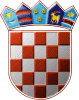       REPUBLIKA HRVATSKA                                                    BJELOVARSKO-BILOGORSKA                Ž U P A N I J A       OPĆINA ŠANDROVACJEDINSTVENI UPRAVNI ODJELKLASA:406-01/21-03/5URBROJ: 2123-05-03-21-1U Šandrovcu, 04.01.2021.PODACI O SPONZORSTVIMA I DONACIJAMA OPĆINE ŠANDROVAC od 1.01.2020. do 31.12.2020. GODINEJedinstveni upravni odjel općine ŠandrovacNavedeni podaci o sponzorstvima i donacijama odnose se na razdobljeod 1.01.2020. do 31.12.2020.g.I. ODGOJ I OBRAZOVANJEI. ODGOJ I OBRAZOVANJEI. ODGOJ I OBRAZOVANJEI. ODGOJ I OBRAZOVANJEI. ODGOJ I OBRAZOVANJEI. ODGOJ I OBRAZOVANJEI. ODGOJ I OBRAZOVANJEI. ODGOJ I OBRAZOVANJEStavka u proračunuNAZIVNAZIVNAZIVOBRAZLOŽENJEPLANIRANIIZNOS U KUNAMAOSTVARENIIZNOS U KUNAMAOSTVARENIIZNOS U KUNAMA37224  Sufinanciranje školskih kuhinjaSufinanciranje školskih kuhinjaSufinanciranje školskih kuhinjaOsnovna škola Veliko Trojstvo - Područna škola Šandrovac9.000,008.169,008.169,0037224  Sufinanciranje školskih kuhinjaSufinanciranje školskih kuhinjaSufinanciranje školskih kuhinjaOsnovna škola Velika Pisanica- Područna škola Lasovac9.000,008.169,008.169,00381193Mala  škola Mala  škola Mala  škola Plaće zaposlenicima, sredstva za rad, oprema, izleti, pokloni sv. Nikola i dr.15.000,0015.073,0015.073,003811931Knjige i bilježnice za osnovnu školuKnjige i bilježnice za osnovnu školuKnjige i bilježnice za osnovnu školuKnjige i bilježnice za učenika područnih škola60.000,0058.810,0058.810,00II. UDRUGE OPĆINE ŠANDROVACII. UDRUGE OPĆINE ŠANDROVACII. UDRUGE OPĆINE ŠANDROVACII. UDRUGE OPĆINE ŠANDROVACII. UDRUGE OPĆINE ŠANDROVACII. UDRUGE OPĆINE ŠANDROVACII. UDRUGE OPĆINE ŠANDROVACII. UDRUGE OPĆINE ŠANDROVACStavka u proračunu               NAZIV               NAZIV               NAZIVOBRAZLOŽENJEPLANIRANIIZNOS U KUNAMAOSTVARENIIZNOS U KUNAMAOSTVARENIIZNOS U KUNAMA3811413KUD  ŠandrovacKUD  ŠandrovacKUD  Šandrovacdonacije udruzi10.000,0010.000,0010.000,003811413Lovačka udrugaLaneLovačka udrugaLaneLovačka udrugaLanedonacije udruzi5.000,005.000,005.000,003811413Ribolovno društvoGradinaRibolovno društvoGradinaRibolovno društvoGradinadonacije udruzi17.800,0017.800,0017.800,003811413Udruge vinogradaraOpćine ŠandrovacUdruge vinogradaraOpćine ŠandrovacUdruge vinogradaraOpćine Šandrovacdonacije udrugamaUdruga vinogradara i podrumara ŠašnjevacUdruga vinogradara i voćara PupelicaUdruga vinogradara i voćaraŠandrovac3.000,001.500,002.000,003.000,001.500,002.000,003.000,001.500,002.000,003811413Udruga umirovljenikaOpćine ŠandrovacUdruga umirovljenikaOpćine ŠandrovacUdruga umirovljenikaOpćine Šandrovacdonacije udruzi15.000,0015.000,0015.000,00Udruga umirovljenikaBilogora-LasovacUdruga umirovljenikaBilogora-LasovacUdruga umirovljenikaBilogora-Lasovacdonacije udruzi1.500,001.500,001.500,003811413Udruga hrv. branitelja domovinskog rata Općine Šandrovac “Jozo Petak“Udruga hrv. branitelja domovinskog rata Općine Šandrovac “Jozo Petak“Udruga hrv. branitelja domovinskog rata Općine Šandrovac “Jozo Petak“donacije udruzi5.000,005.000,005.000,003811413ONK ŠandrovacONK ŠandrovacONK Šandrovacdonacije udruzi25.000,0025.000,0025.000,00381191Vatrogasna zajednicaOpćine ŠandrovacVatrogasna zajednicaOpćine ŠandrovacVatrogasna zajednicaOpćine Šandrovacdonacije udruzi po Zakonu o vatrogastvu120.000,00120.000,00120.000,00381197Hrvatska gorskaslužba spašavanjaHrvatska gorskaslužba spašavanjaHrvatska gorskaslužba spašavanjaZakon o Hrvatskoj gorskoj službi spašavanja2.000,002.000,002.000,00IV. SUBVENCIJE TRGOVAČKIM DRUŠTVIMA U JAVNOM SEKTORUIV. SUBVENCIJE TRGOVAČKIM DRUŠTVIMA U JAVNOM SEKTORUIV. SUBVENCIJE TRGOVAČKIM DRUŠTVIMA U JAVNOM SEKTORUIV. SUBVENCIJE TRGOVAČKIM DRUŠTVIMA U JAVNOM SEKTORUIV. SUBVENCIJE TRGOVAČKIM DRUŠTVIMA U JAVNOM SEKTORUIV. SUBVENCIJE TRGOVAČKIM DRUŠTVIMA U JAVNOM SEKTORUIV. SUBVENCIJE TRGOVAČKIM DRUŠTVIMA U JAVNOM SEKTORUIV. SUBVENCIJE TRGOVAČKIM DRUŠTVIMA U JAVNOM SEKTORUIV. SUBVENCIJE TRGOVAČKIM DRUŠTVIMA U JAVNOM SEKTORUStavka u proračunuStavka u proračunuStavka u proračunuNAZIVOBRAZLOŽENJEPLANIRANI IZNOS U KUNAMAOSTVARENIIZNOS U KUNAMAOSTVARENIIZNOS U KUNAMAOSTVARENIIZNOS U KUNAMA372191372191372191Sufinanciranje cijene karata bazen - Šandroprom d.o.o.Naknade građanima100.000,0053.040,7553.040,7553.040,75V.  DONACIJE – DOM ZA STARE I NEMOĆNE OSOBE ŠANDROVACV.  DONACIJE – DOM ZA STARE I NEMOĆNE OSOBE ŠANDROVACV.  DONACIJE – DOM ZA STARE I NEMOĆNE OSOBE ŠANDROVACV.  DONACIJE – DOM ZA STARE I NEMOĆNE OSOBE ŠANDROVACV.  DONACIJE – DOM ZA STARE I NEMOĆNE OSOBE ŠANDROVACV.  DONACIJE – DOM ZA STARE I NEMOĆNE OSOBE ŠANDROVACV.  DONACIJE – DOM ZA STARE I NEMOĆNE OSOBE ŠANDROVACV.  DONACIJE – DOM ZA STARE I NEMOĆNE OSOBE ŠANDROVACV.  DONACIJE – DOM ZA STARE I NEMOĆNE OSOBE ŠANDROVACStavka u proračunuStavka u proračunuStavka u proračunuNAZIVOBRAZLOŽENJEPLANIRANI IZNOS U KUNAMAOSTVARENIIZNOS U KUNAMAOSTVARENIIZNOS U KUNAMAOSTVARENIIZNOS U KUNAMA367211367211367211Prijenosi Domu za stare i nemoćne osobe ŠandrovacPrijenosi Domu  Šandrovac za rashode poslovanja – proračunski korisnik Općine Šandrovac190.000,00177.547,00177.547,00177.547,00VI. TEKUĆE DONACIJE –VJERSKE ZAJEDNICEVI. TEKUĆE DONACIJE –VJERSKE ZAJEDNICEVI. TEKUĆE DONACIJE –VJERSKE ZAJEDNICEVI. TEKUĆE DONACIJE –VJERSKE ZAJEDNICEVI. TEKUĆE DONACIJE –VJERSKE ZAJEDNICEVI. TEKUĆE DONACIJE –VJERSKE ZAJEDNICEVI. TEKUĆE DONACIJE –VJERSKE ZAJEDNICEVI. TEKUĆE DONACIJE –VJERSKE ZAJEDNICEVI. TEKUĆE DONACIJE –VJERSKE ZAJEDNICEStavka u proračunuStavka u proračunuStavka u proračunuNAZIVOBRAZLOŽENJEPLANIRANI IZNOS U KUNAMAOSTVARENIIZNOS U KUNAMAOSTVARENIIZNOS U KUNAMAOSTVARENIIZNOS U KUNAMA381123811238112Tek. donacije vjerskim zajednicamatekuće donacije50.000,0050.000,0050.000,0050.000,00VII. DONACIJE GRAĐANIMA IZ PRORAČUNAVII. DONACIJE GRAĐANIMA IZ PRORAČUNAVII. DONACIJE GRAĐANIMA IZ PRORAČUNAVII. DONACIJE GRAĐANIMA IZ PRORAČUNAVII. DONACIJE GRAĐANIMA IZ PRORAČUNAVII. DONACIJE GRAĐANIMA IZ PRORAČUNAVII. DONACIJE GRAĐANIMA IZ PRORAČUNAVII. DONACIJE GRAĐANIMA IZ PRORAČUNAVII. DONACIJE GRAĐANIMA IZ PRORAČUNAStavka u proračunuStavka u proračunuNAZIVNAZIVOBRAZLOŽENJEPLANIRANI IZNOS U KUNAMAOSTVARENIIZNOS U KUNAMAOSTVARENIIZNOS U KUNAMAOSTVARENIIZNOS U KUNAMA3721237212Pomoć obiteljima i kućanstvimaPomoć obiteljima i kućanstvimaValečić Snježana -pomoć50.000,001.000,001.000,001.000,003721237212Pomoć obiteljima i kućanstvimaPomoć obiteljima i kućanstvimaUdruga osoba sa intelektualnim teškoćama50.000,001.120,001.280,001.120,001.280,001.120,001.280,003721237212Pomoć obiteljima i kućanstvimaPomoć obiteljima i kućanstvimaŠtandar Valent- pogrebni troškovi50.000,001.000,001.000,001.000,003721237212Pomoć obiteljima i kućanstvimaPomoć obiteljima i kućanstvimaŠabić M.-pomoć50.000,003.000,002.000,003.000,002.000,003.000,002.000,003721237212Pomoć obiteljima i kućanstvimaPomoć obiteljima i kućanstvimaStojčević Vesna- pomoć50.000,002.000,002.000,002.000,003721237212Pomoć obiteljima i kućanstvimaPomoć obiteljima i kućanstvimaZdelar Zlatko-pogrebni troškovi50.000,00400,00400,00400,003721237212Pomoć obiteljima i kućanstvimaPomoć obiteljima i kućanstvimaKrapec Milka- pogrebni troškovi50.000,001.250,001.250,001.250,00372121372121Pomoć socijalno ugroženima – ogrijevPomoć socijalno ugroženima – ogrijevSredstva za ogrijev od BBŽ40.000,0038.850,0038.850,0038.850,00VIII. OSTALE TEKUĆE DONACIJEVIII. OSTALE TEKUĆE DONACIJEVIII. OSTALE TEKUĆE DONACIJEVIII. OSTALE TEKUĆE DONACIJEVIII. OSTALE TEKUĆE DONACIJEVIII. OSTALE TEKUĆE DONACIJEVIII. OSTALE TEKUĆE DONACIJEStavka u proračunuStavka u proračunu               NAZIV               NAZIVPLANIRANI IZNOS U KUNAMAPLANIRANI IZNOS U KUNAMAOSTVARENIIZNOS U KUNAMAOSTVARENIIZNOS U KUNAMAOSTVARENIIZNOS U KUNAMA381195381195Ostale tekuće donacijeOstale tekuće donacijePoštujte naše znakove200,00200,00200,00381195381195Ostale tekuće donacijeOstale tekuće donacijeSrpska pravoslavna crkva8.000,008.000,008.000,00381195381195Ostale tekuće donacijeOstale tekuće donacijeAnđelka Đopar -sponzorstvo1.000,001.000,001.000,00